от 25.05.2016ПРОТОКОЛ совместного заседания Комитета Городской Думы Петропавловск-Камчатскогогородского округа по социальной политике и Комитета по молодежной политике, культуре, спорту и туризмуг.Петропавловск-Камчатский,ул. Ленинская, д. 14, зал заседаний № 429Время начала: 1630 часовВремя окончания: 1710 часовПОВЕСТКА ДНЯ:1. Об обращении директора МБОУ ДОД «Детская музыкальная школа № 1» Монаховой Галины Васильевны об оказании содействия в организации поездки творческой делегации школы МБОУ ДОД «Детская музыкальная школа № 1» в г.Москву для участия в открытом всероссийском фестивале детского и юношеского творчества «Талант-2016» Докл.: Смирнов Сергей Иванович 2. (1) О принятии решения о внесении изменений в Решение Городской Думы Петропавловск-Камчатского городского округа от 23.12.2014 № 280-нд «О порядке создания условий для организации досуга и обеспечения жителей Петропавловск-Камчатского городского округа услугами организаций культуры» Докл.: Соловьева Лилиана Васильевна3. (2) О принятии решения о признании утратившими силу отдельных правовых актов Городской Думы Петропавловск-Камчатского городского округаДокл.: Соловьева Лилиана Васильевна4. (6) О принятии решения о внесении изменений в Решение Городской Думы Петропавловск-Камчатского городского округа от 27.10.2014 № 265-нд «О дополнительных мерах социальной поддержки отдельных категорий, обучающихся в муниципальных общеобразовательных организациях Петропавловск-Камчатского городского округа в виде обеспечения бесплатным питанием»Докл.: Шайгородский Грант Анатольевич5. (10) О создании рабочей группы по разработке проекта решения Городской Думы Петропавловск-Камчатского городского округа  «О внесении изменений в Решение Городской Думы Петропавловск-Камчатского городского округа от 03.09.2009 № 157-нд «О мерах муниципальной социальной поддержки отдельным категориям граждан, проживающим на территории Петропавловск-Камчатского городского округа»Докл.: Смирнов Сергей Иванович 6. (12) О принятии решения о внесении изменений в Решение Городской Думы Петропавловск-Камчатского городского округа от 31.10.2013  № 146-нд «О порядке организации предоставления дополнительного образования детям на территории Петропавловск-Камчатского городского округа»Докл.: Франциус Наталья Владимировна7. (13) О принятии решения о внесении изменений в Решение Городской Думы Петропавловск-Камчатского городского округа от 31.10.2013 № 144-нд «О порядке и условиях присвоения звания «Почетный гражданин города Петропавловска-Камчатского»Докл.: Брызгин Константин Викторович8. (14) О внесении изменения в решение Городской Думы Петропавловск-Камчатского городского округа от 24.04.2013 № 186-р «Об утверждении состава Конкурсной комиссии по награждению премией имени М.И. Донигевича и премией имени А.Н. Верцинской»Докл.: Смирнов Сергей Иванович                 Голосовали: «за»-7, единогласно.В прениях выступили: Соловьева Л.В., Толмачев И.Ю., Агеев В.А., Монахова Г.В.В прениях выступили: Франциус Н.В., Тур Е.А.В прениях выступили: Слободчиков Д.Н., Франциус Н.В., Тур Е.А.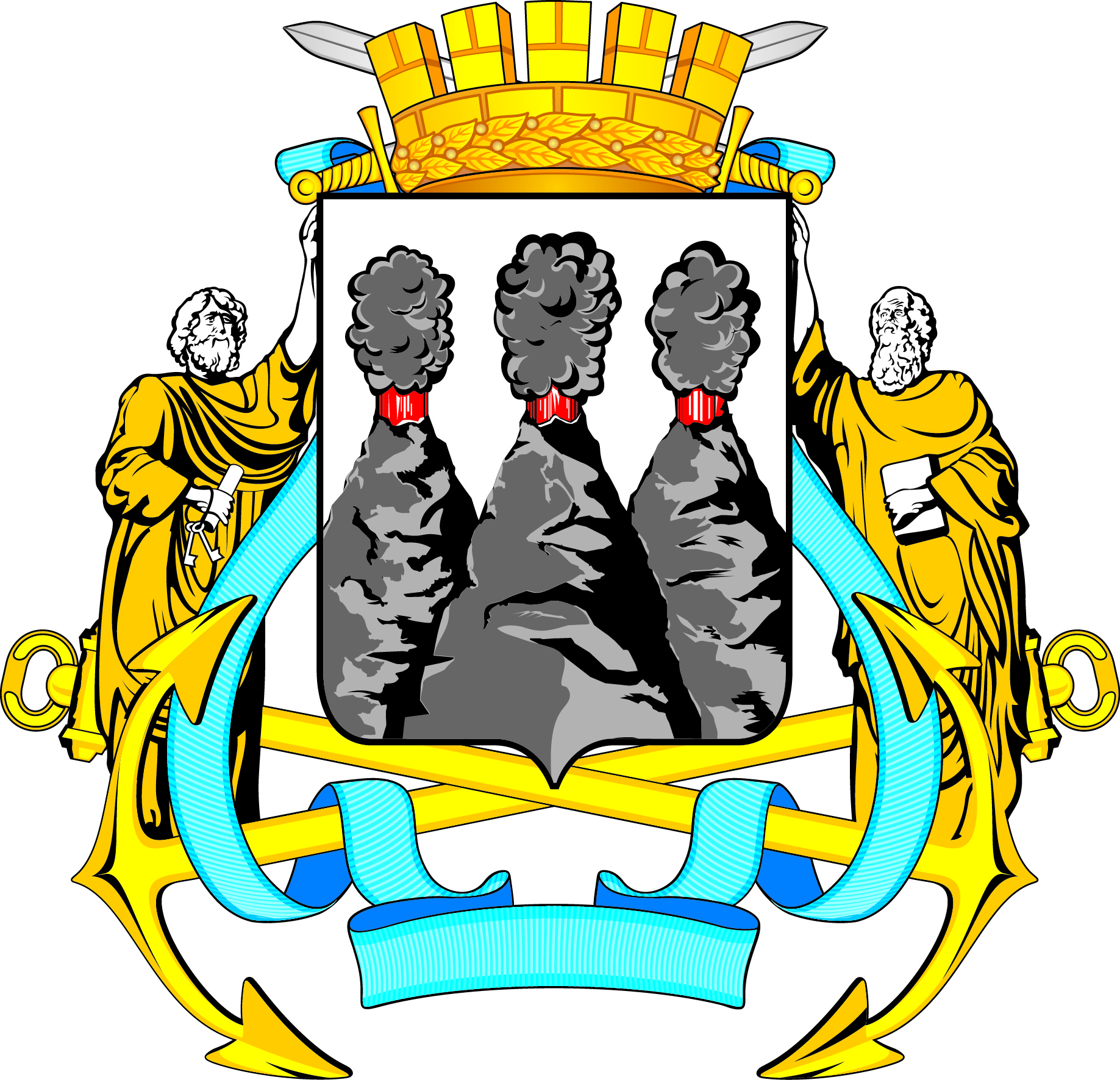 ГОРОДСКАЯ ДУМАПЕТРОПАВЛОВСК-КАМЧАТСКОГОГОРОДСКОГО ОКРУГАКОМИТЕТ ПО СОЦИАЛЬНОЙ ПОЛИТИКЕ683000, г. Петропавловск-Камчатский, ул. Ленинская, д. 14, тел./факс (8-4152) 42-52-29,  www.duma.pkgo.ru,duma@dumapk.ru683000, г. Петропавловск-Камчатский, ул. Ленинская, д. 14, тел./факс (8-4152) 42-52-29,  www.duma.pkgo.ru,duma@dumapk.ruПредседательствовал:Председательствовал:Председательствовал:Председательствовал:Смирнов С.И.-заместитель председателя Городской Думы Петропавловск-Камчатского городского округа (далее – Городская Дума), председатель Комитета Городской Думы по социальной политике (далее – Комитет). заместитель председателя Городской Думы Петропавловск-Камчатского городского округа (далее – Городская Дума), председатель Комитета Городской Думы по социальной политике (далее – Комитет). Присутствовали члены комитетов:Присутствовали члены комитетов:Присутствовали члены комитетов:Присутствовали члены комитетов:Агеев В.А.-заместитель председателя Городской Думы, председатель Комитета Городской Думы по молодежной политике, культуре, спорту и туризму; заместитель председателя Городской Думы, председатель Комитета Городской Думы по молодежной политике, культуре, спорту и туризму; Березенко А.В.-депутат Городской Думы по единому муниципальному избирательному округу;депутат Городской Думы по единому муниципальному избирательному округу;Гнездилов Д.А.-депутат Городской Думы по единому муниципальному избирательному округу;депутат Городской Думы по единому муниципальному избирательному округу;Тамбовская Я.Т.-депутат Городской Думы по единому муниципальному избирательному округу;депутат Городской Думы по единому муниципальному избирательному округу;Толмачев И.Ю.-депутат Городской Думы по избирательному округу № 2;депутат Городской Думы по избирательному округу № 2;Федоров Д.С.-депутат Городской Думы по единому муниципальному избирательному округу;депутат Городской Думы по единому муниципальному избирательному округу;Отсутствовали:Воровский А.В.-депутат Городской Думы по единому муниципальному избирательному округу;Долгунков А.А.-депутат Городской Думы по единому муниципальному избирательному округу;депутат Городской Думы по единому муниципальному избирательному округу;Илюшин А.В.-депутат Городской Думы по единому муниципальному избирательному округу;депутат Городской Думы по единому муниципальному избирательному округу;Калашников В.Ю.-депутат Городской Думы по единому муниципальному избирательному округу;депутат Городской Думы по единому муниципальному избирательному округу;Катреча Н.К.-депутат Городской Думы по избирательному округу № 4;депутат Городской Думы по избирательному округу № 4;Лесков Б.А.-депутат по единому муниципальному избирательному округу;депутат по единому муниципальному избирательному округу;Рыкова И.В.-депутат Городской Думы по единому муниципальному избирательному округу;депутат Городской Думы по единому муниципальному избирательному округу;Смагина Л.И.-депутат Городской Думы по единому муниципальному избирательному округу;депутат Городской Думы по единому муниципальному избирательному округу;Ткаченко Т.В.-депутат Городской Думы по избирательному округу № 8;депутат Городской Думы по избирательному округу № 8;Тимофеев Д.Р.-депутат Городской Думы по единому муниципальному избирательному округу;депутат Городской Думы по единому муниципальному избирательному округу;Чеботарев К.Ю.-депутат Городской Думы по избирательному округу № 7.депутат Городской Думы по избирательному округу № 7.Приглашенные:Брызгин К.В.-заместитель Главы администрации Петропавловск-Камчатского городского округа – руководитель Управления делами администрации Петропавловск-Камчатского городского округа;заместитель Главы администрации Петропавловск-Камчатского городского округа – руководитель Управления делами администрации Петропавловск-Камчатского городского округа;Веляев И.В.-депутат Городской Думы по избирательному округу № 2;депутат Городской Думы по избирательному округу № 2;Гаспарян А.А.-заместитель начальника правового отдела Управления делами админитсрации Петропавловск-Камчатского городского округа;заместитель начальника правового отдела Управления делами админитсрации Петропавловск-Камчатского городского округа;Глуховский Д.В.-советник председателя Городской Думы;советник председателя Городской Думы;Катрук Т.О.-заместитель руководителя аппарата Городской Думы – начальник юридического отдела;заместитель руководителя аппарата Городской Думы – начальник юридического отдела;Лыскович В.В.-руководитель аппарата Городской Думы;руководитель аппарата Городской Думы;Монахова Г.В.-директор МБОУ ДОД «Детская музыкальная школа № 1»;директор МБОУ ДОД «Детская музыкальная школа № 1»;Плэнгэу Е.О. -ведущий консультант отдела юридического и кадрового сопровождения Управления культуры, спорта и социального развития администрации Петропавловск-Камчатского городского округа;ведущий консультант отдела юридического и кадрового сопровождения Управления культуры, спорта и социального развития администрации Петропавловск-Камчатского городского округа;Пригоряну А.В.-исполняющий обязанности начальника юридического отдела Управления образования администрации Петропавловск-Камчатского городского округа;исполняющий обязанности начальника юридического отдела Управления образования администрации Петропавловск-Камчатского городского округа;Слободчиков Д.Н.-председатель Контрольно-счетной палаты Петропавловск-Камчатского городского округа;председатель Контрольно-счетной палаты Петропавловск-Камчатского городского округа;Соловьева Л.В.-исполняющая обязанности начальника Управления культуры, спорта и социального развития администрации Петропавловск-Камчатского городского округа;исполняющая обязанности начальника Управления культуры, спорта и социального развития администрации Петропавловск-Камчатского городского округа;Труш О.Г.-советник информационного отдела аппарата Городской Думы;советник информационного отдела аппарата Городской Думы;Тур Е.А.-заместитель руководителя Управления делами администрации Петропавловск-Камчатского городского округа;заместитель руководителя Управления делами администрации Петропавловск-Камчатского городского округа;Франциус Н.В.-заместитель начальника Управления образования администрации Петропавловск-Камчатского городского округа;заместитель начальника Управления образования администрации Петропавловск-Камчатского городского округа;Штырев В.М.-начальник отдела аппарата Городской Думы по организационно-правовому обеспечению органов Городской Думы и депутатских объединений.начальник отдела аппарата Городской Думы по организационно-правовому обеспечению органов Городской Думы и депутатских объединений.1. СЛУШАЛИ:Об обращении директора МБОУ ДОД «Детская музыкальная школа № 1» Монаховой Галины Васильевны об оказании содействия в организации поездки творческой делегации школы МБОУ ДОД «Детская музыкальная школа № 1»             в г.Москву для участия в открытом всероссийском фестивале детского и юношеского творчества «Талант-2016»РЕШИЛИ:Информацию принять к сведению. Голосовали: «за» - 7, единогласно.2. СЛУШАЛИ:О принятии решения о внесении изменений в Решение Городской Думы Петропавловск-Камчатского городского округа от 23.12.2014 № 280-нд                   «О порядке создания условий для организации досуга и обеспечения жителей Петропавловск-Камчатского городского округа услугами организаций культуры» РЕШИЛИ:Одобрить проект правового акта и рекомендовать Городской Думе принять правовой акт в целом с учетом заключения юридического отдела аппарата Городской Думы от 16.05.2016 № 737. Голосовали: «за» - 7, единогласно.3. СЛУШАЛИ:О принятии решения о признании утратившими силу отдельных правовых актов Городской Думы Петропавловск-Камчатского городского округаРЕШИЛИ:Одобрить проект правового акта и рекомендовать Городской Думе принять правовой акт в целом с учетом заключения юридического отдела аппарата Городской Думы от 16.05.2016 № 736.Голосовали: «за» - 7, единогласно.4. СЛУШАЛИ:О принятии решения о внесении изменений в Решение Городской Думы Петропавловск-Камчатского городского округа от 27.10.2014 № 265-нд                    «О дополнительных мерах социальной поддержки отдельных категорий, обучающихся в муниципальных общеобразовательных организациях Петропавловск-Камчатского городского округа в виде обеспечения бесплатным питанием»РЕШИЛИ:1. Одобрить проект правового акта и рекомендовать Городской Думе принять правовой акт в целом с учетом заключения юридического отдела аппарата Городской Думы от 16.05.2016 № 738.2. Рекомендовать Городской Думе создать рабочую группу по разработке проекта решения Городской Думы Петропавловск-Камчатского городского округа «О внесении изменений в Решение Городской Думы Петропавловск-Камчатского городского округа от 27.10.2014 № 265-нд «О дополнительных мерах социальной поддержки отдельных категорий, обучающихся в муниципальных общеобразовательных организациях Петропавловск-Камчатского городского округа в виде обеспечения бесплатным питанием».Голосовали: «за» - 7, единогласно.5. СЛУШАЛИ:О создании рабочей группы по разработке проекта решения Городской Думы Петропавловск-Камчатского городского округа  «О внесении изменений в Решение Городской Думы Петропавловск-Камчатского городского округа                от 03.09.2009 № 157-нд «О мерах муниципальной социальной поддержки отдельным категориям граждан, проживающим на территории Петропавловск-Камчатского городского округа»РЕШИЛИ:Одобрить проект правового акта и рекомендовать Городской Думе принять правовой акт, дополнив состав рабочей группы следующими кандидатурами:Франциус Н.В. - председатель рабочей группы, Манойлова Т.Л. - заместитель председателя рабочей группы, Смирнов С.И. – член рабочей группы.Голосовали: «за» - 7, единогласно.6. СЛУШАЛИ:О принятии решения о внесении изменений в Решение Городской Думы Петропавловск-Камчатского городского округа от 31.10.2013 № 146-нд                  «О порядке организации предоставления дополнительного образования детям на территории Петропавловск-Камчатского городского округа»РЕШИЛИ:Одобрить проект правового акта и рекомендовать Городской Думе принять правовой акт в целом с учетом заключения юридического отдела аппарата Городской Думы от 19.05.2016 № 741.Голосовали: «за» - 7, единогласно.7. СЛУШАЛИ:О принятии решения о внесении изменений в Решение Городской Думы Петропавловск-Камчатского городского округа от 31.10.2013 № 144-нд                   «О порядке и условиях присвоения звания «Почетный гражданин города Петропавловска-Камчатского»РЕШИЛИ: Одобрить проект правового акта и рекомендовать Городской Думе принять правовой акт в целом с учетом заключения юридического отдела аппарата Городской Думы от 19.05.2016 № 744.Голосовали: «за» - 7, единогласно.8. СЛУШАЛИ:О внесении изменения в решение Городской Думы Петропавловск-Камчатского городского округа от 24.04.2013 № 186-р «Об утверждении состава Конкурсной комиссии по награждению премией имени М.И. Донигевича и премией имени А.Н. Верцинской»РЕШИЛИ:Одобрить проект правового акта и рекомендовать Городской Думе принять правовой акт в целом.Голосовали: «за» - 7, единогласно.Заместитель председателя Городской Думы Петропавловск-Камчатского городского округа, председатель Комитета по социальной политике                                                           С.И. СмирновПротокол вела:старший специалист 1 разряда отдела аппарата Городской Думы по организационно-правовому обеспечению органов Городской Думы и депутатских объединений                                                         Т.А. Горюнова